Анализ всероссийских проверочных работ в 4-х классах (2017-2018 уч. год)по русскому языку, проведённой 17.04.2018г.Анализ всероссийской проверочной работы по математике, проведённой 24.04.2018 г.Анализ всероссийской проверочной работы по окружающему миру, проведённой 26.04.2018г.Заместитель директора по УВР                                                                                              Е.М. ДворниковаКлассКлассКлассКлассКол-во уч-ся по спискуКол-во уч-ся по спискуКол-во уч-ся, выполнявших работу«5»«5»«5»«4»«4»«4»«4»«4»«3»«3»«3»«3»«3»«2»«2»«2»«2»«2»«2»Обученность%Обученность%Обученность%Обученность%Качество%Качество%Качество%Средний баллСредний баллСредний баллСредний баллПрограммаПрограммаПрограммаПрограммаПрограммаУчительКлассКлассКлассКлассКол-во уч-ся по спискуКол-во уч-ся по спискуКол-во уч-ся, выполнявших работуКол-во%%Кол-воКол-во%%%Кол-воКол-во%%%Кол-воКол-воКол-во%%%Обученность%Обученность%Обученность%Обученность%Качество%Качество%Качество%Средний баллСредний баллСредний баллСредний баллПрограммаПрограммаПрограммаПрограммаПрограммаУчитель4 А4 А4 А4 А26262641515151558585866232323111444969696967373733,83,83,83,8«Школа России»«Школа России»«Школа России»«Школа России»«Школа России»Петриева Н.Б.4 Б4 Б4 Б4 Б24242441717141458585866252525------1001001001007575753,93,93,93,9УМК «Гармония»УМК «Гармония»УМК «Гармония»УМК «Гармония»УМК «Гармония»Пшмахова Ф. К.4В4В4В4В25252541616141456565666242424111444969696967272723,83,83,83,8«Школа России»«Школа России»«Школа России»«Школа России»«Школа России»Дворникова Е.М.4Г4Г4Г4Г1414141777750505055363636111777939393935757573.63.63.63.6УМК «Гармония»УМК «Гармония»УМК «Гармония»УМК «Гармония»УМК «Гармония»Салпагарова А.М.всеговсеговсеговсего8989891315155050565656232326262633333396,696,696,696,670,770,770,73,83,83,83,8Выполнение заданий сводная таблица по ОО (в % от числа участников)Выполнение заданий сводная таблица по ОО (в % от числа участников)Выполнение заданий сводная таблица по ОО (в % от числа участников)Выполнение заданий сводная таблица по ОО (в % от числа участников)Выполнение заданий сводная таблица по ОО (в % от числа участников)Выполнение заданий сводная таблица по ОО (в % от числа участников)Выполнение заданий сводная таблица по ОО (в % от числа участников)Выполнение заданий сводная таблица по ОО (в % от числа участников)Выполнение заданий сводная таблица по ОО (в % от числа участников)Выполнение заданий сводная таблица по ОО (в % от числа участников)Выполнение заданий сводная таблица по ОО (в % от числа участников)Выполнение заданий сводная таблица по ОО (в % от числа участников)Выполнение заданий сводная таблица по ОО (в % от числа участников)Выполнение заданий сводная таблица по ОО (в % от числа участников)Выполнение заданий сводная таблица по ОО (в % от числа участников)Выполнение заданий сводная таблица по ОО (в % от числа участников)Выполнение заданий сводная таблица по ОО (в % от числа участников)Выполнение заданий сводная таблица по ОО (в % от числа участников)Выполнение заданий сводная таблица по ОО (в % от числа участников)Выполнение заданий сводная таблица по ОО (в % от числа участников)Выполнение заданий сводная таблица по ОО (в % от числа участников)Выполнение заданий сводная таблица по ОО (в % от числа участников)Выполнение заданий сводная таблица по ОО (в % от числа участников)Выполнение заданий сводная таблица по ОО (в % от числа участников)Выполнение заданий сводная таблица по ОО (в % от числа участников)Выполнение заданий сводная таблица по ОО (в % от числа участников)Выполнение заданий сводная таблица по ОО (в % от числа участников)Выполнение заданий сводная таблица по ОО (в % от числа участников)Выполнение заданий сводная таблица по ОО (в % от числа участников)Выполнение заданий сводная таблица по ОО (в % от числа участников)Выполнение заданий сводная таблица по ОО (в % от числа участников)Выполнение заданий сводная таблица по ОО (в % от числа участников)Выполнение заданий сводная таблица по ОО (в % от числа участников)Выполнение заданий сводная таблица по ОО (в % от числа участников)Выполнение заданий сводная таблица по ОО (в % от числа участников)Выполнение заданий сводная таблица по ОО (в % от числа участников)Выполнение заданий сводная таблица по ОО (в % от числа участников)Выполнение заданий сводная таблица по ОО (в % от числа участников)Выполнение заданий сводная таблица по ОО (в % от числа участников)Выполнение заданий сводная таблица по ОО (в % от числа участников)Выполнение заданий сводная таблица по ОО (в % от числа участников)Выполнение заданий сводная таблица по ОО (в % от числа участников)Выполнение заданий сводная таблица по ОО (в % от числа участников)ООООООООООООООООКол-во уч.Кол-во уч.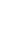 1К11К21К2223(1)3(2)3(2)4556778910101112(1)12(1)12(2)13(1)13(2)13(2)1415(1)15(2)ООООООООООООООООКол-во уч.Кол-во уч.Макс
баллМакс
балл4333313321123321112112122121Вся выборкаВся выборкаВся выборкаВся выборкаВся выборкаВся выборкаВся выборкаВся выборка1442098144209866909069698882828280805464646976696964757575766666724743Ставропольский крайСтавропольский крайСтавропольский крайСтавропольский крайСтавропольский крайСтавропольский крайСтавропольский край276472764761929269698582828085855561616771656561777774776363624239город Невинномысскгород Невинномысскгород Невинномысскгород Невинномысскгород Невинномысскгород Невинномысск1146114668929271719086868290905768687070666669838375846666675048МБОУ СОШ № 16МБОУ СОШ № 16МБОУ СОШ № 16МБОУ СОШ № 16898967959570709794947883834957578149515156848481757373583144Вид ошибкиКоличество и % уч-ся,допустивших ошибки.Количество и % уч-ся,допустивших ошибки.ВыводыЗадание 1.Записать текст под диктовку.Выполнено верно 9 чел.10 %У 85 % учащихся были допущены ошибки в словах на все изученные правила в начальной школе. Чаще всего встречались ошибки в правописании слов с безударной гласной в окончаниях существительных и глаголов. Необходимо включать упражнения на отработку правописания слов с безударной гласной в окончаниях существительных и глаголов. 8% учащихся не справились с заданием. С этими учащимися нужно индивидуально отработать данный материал. Также необходимо регулярно включать задания на определение однородных членов в предложении.Задание 1.Записать текст под диктовку.Допущены орфографические ошибки 76 чел.85%У 85 % учащихся были допущены ошибки в словах на все изученные правила в начальной школе. Чаще всего встречались ошибки в правописании слов с безударной гласной в окончаниях существительных и глаголов. Необходимо включать упражнения на отработку правописания слов с безударной гласной в окончаниях существительных и глаголов. 8% учащихся не справились с заданием. С этими учащимися нужно индивидуально отработать данный материал. Также необходимо регулярно включать задания на определение однородных членов в предложении.Задание 1.Записать текст под диктовку.Допущены пунктуационные ошибки4 чел.5%У 85 % учащихся были допущены ошибки в словах на все изученные правила в начальной школе. Чаще всего встречались ошибки в правописании слов с безударной гласной в окончаниях существительных и глаголов. Необходимо включать упражнения на отработку правописания слов с безударной гласной в окончаниях существительных и глаголов. 8% учащихся не справились с заданием. С этими учащимися нужно индивидуально отработать данный материал. Также необходимо регулярно включать задания на определение однородных членов в предложении.Задание 2.Найти в тексте предложение с однородными подлежащими, сказуемыми, подчеркнуть их.Выполнено верно64 чел.72%У 85 % учащихся были допущены ошибки в словах на все изученные правила в начальной школе. Чаще всего встречались ошибки в правописании слов с безударной гласной в окончаниях существительных и глаголов. Необходимо включать упражнения на отработку правописания слов с безударной гласной в окончаниях существительных и глаголов. 8% учащихся не справились с заданием. С этими учащимися нужно индивидуально отработать данный материал. Также необходимо регулярно включать задания на определение однородных членов в предложении.Задание 2.Найти в тексте предложение с однородными подлежащими, сказуемыми, подчеркнуть их.Допущены ошибки18 чел.20%У 85 % учащихся были допущены ошибки в словах на все изученные правила в начальной школе. Чаще всего встречались ошибки в правописании слов с безударной гласной в окончаниях существительных и глаголов. Необходимо включать упражнения на отработку правописания слов с безударной гласной в окончаниях существительных и глаголов. 8% учащихся не справились с заданием. С этими учащимися нужно индивидуально отработать данный материал. Также необходимо регулярно включать задания на определение однородных членов в предложении.Задание 2.Найти в тексте предложение с однородными подлежащими, сказуемыми, подчеркнуть их.Выполнено неверно7 чел.8%У 85 % учащихся были допущены ошибки в словах на все изученные правила в начальной школе. Чаще всего встречались ошибки в правописании слов с безударной гласной в окончаниях существительных и глаголов. Необходимо включать упражнения на отработку правописания слов с безударной гласной в окончаниях существительных и глаголов. 8% учащихся не справились с заданием. С этими учащимися нужно индивидуально отработать данный материал. Также необходимо регулярно включать задания на определение однородных членов в предложении.Задание 3.1 Выписать из текста указанное предложение, подчеркнуть в нем главные члены.Выполнено верно86 чел.97%Задание 3. 2 Выписать из текста указанное предложение, над каждым словом указать, какой частью речи оно является.Выполнено верно79 чел.89%3 человека не смогли правильно определить какой частью речи является каждое слово в предложении. С этими учащимися нужно индивидуально отработать данный материал.Задание 3. 2 Выписать из текста указанное предложение, над каждым словом указать, какой частью речи оно является.Допущены ошибки7 чел.8%3 человека не смогли правильно определить какой частью речи является каждое слово в предложении. С этими учащимися нужно индивидуально отработать данный материал.Задание 3. 2 Выписать из текста указанное предложение, над каждым словом указать, какой частью речи оно является.Выполнено неверно3 чел.3%3 человека не смогли правильно определить какой частью речи является каждое слово в предложении. С этими учащимися нужно индивидуально отработать данный материал.Задание 4. Поставить ударение в данных словах.Выполнено верно.60 чел.67%Т.к. постановка ударения в словах была неверной у 33% учащихся, нужно работать с орфоэпическими словарями, контролировать верное произношение слов у учащихся.Задание 4. Поставить ударение в данных словах.Допущены ошибки.29 чел.33%Т.к. постановка ударения в словах была неверной у 33% учащихся, нужно работать с орфоэпическими словарями, контролировать верное произношение слов у учащихся.Задание 5.Найти и выписать слово, в котором все согласные звуки глухие (звонкие).Выполнено верно.74 чел.83%17% учащихся не справились со звуковым анализом слов, необходимо устранить пробелы по этой теме у обучающихся в ходе индивидуальных занятий.Задание 5.Найти и выписать слово, в котором все согласные звуки глухие (звонкие).Выполнено неверно15 чел.17 %17% учащихся не справились со звуковым анализом слов, необходимо устранить пробелы по этой теме у обучающихся в ходе индивидуальных занятий.Задание 6.Определение основной мысли текста.Выполнено верно31 чел.35%Анализ уровня знаний учащихся по теме: «Текст» выявил недостаточное умение различать тему и главную мысль текста.  37% учащихся при выполнении задания на определение главной мысли текста, дети указывали тему текста. Таким образом, необходимо спланировать и включать в уроки работу с различными типами текстов. Задание 6.Определение основной мысли текста.Допущены незначительные ошибки25 чел.28%Анализ уровня знаний учащихся по теме: «Текст» выявил недостаточное умение различать тему и главную мысль текста.  37% учащихся при выполнении задания на определение главной мысли текста, дети указывали тему текста. Таким образом, необходимо спланировать и включать в уроки работу с различными типами текстов. Задание 6.Определение основной мысли текста.Не выполнено33 чел.37%Анализ уровня знаний учащихся по теме: «Текст» выявил недостаточное умение различать тему и главную мысль текста.  37% учащихся при выполнении задания на определение главной мысли текста, дети указывали тему текста. Таким образом, необходимо спланировать и включать в уроки работу с различными типами текстов. Задание 7. Составление плана по тексту.Выполнено верно25чел.28%Составление плана по тексту вызвало затруднения у 14% учащихся. Необходимо устранить пробелы по этой теме у учащихся в ходе индивидуальных занятий. Включать в уроки работу с различными типами текстов по составлению плана.Задание 7. Составление плана по тексту.Допущены незначительные ошибки52 чел.58%Составление плана по тексту вызвало затруднения у 14% учащихся. Необходимо устранить пробелы по этой теме у учащихся в ходе индивидуальных занятий. Включать в уроки работу с различными типами текстов по составлению плана.Задание 7. Составление плана по тексту.Не выполнено12 чел.14%Составление плана по тексту вызвало затруднения у 14% учащихся. Необходимо устранить пробелы по этой теме у учащихся в ходе индивидуальных занятий. Включать в уроки работу с различными типами текстов по составлению плана.Задание 8.Составление вопросительного предложения по содержанию текста.Выполнено верно56 чел.63%У 37% детей недостаточно развита речь, они не справились с построением устного высказывания и допустили ошибки при записи предложения. Вывод: включать задания, требующие умения составлять предложения и небольшие тексты, включать задания, требующие умения орфографически правильно записывать предложения.Задание 8.Составление вопросительного предложения по содержанию текста.Допущены незначительные ошибки28 чел.31%У 37% детей недостаточно развита речь, они не справились с построением устного высказывания и допустили ошибки при записи предложения. Вывод: включать задания, требующие умения составлять предложения и небольшие тексты, включать задания, требующие умения орфографически правильно записывать предложения.Задание 8.Составление вопросительного предложения по содержанию текста.Не выполнено5 чел.6%У 37% детей недостаточно развита речь, они не справились с построением устного высказывания и допустили ошибки при записи предложения. Вывод: включать задания, требующие умения составлять предложения и небольшие тексты, включать задания, требующие умения орфографически правильно записывать предложения.Задание 9.Объяснить значение слова.Выполнено верно44 чел.49%51% учащихся не смогли объяснить лексическое значение данных слов. Необходимо вести работу по обогащению словарного запаса детей, с использованием толковых словарей и справочной литературы.Задание 9.Объяснить значение слова.Не выполнено45 чел.51%51% учащихся не смогли объяснить лексическое значение данных слов. Необходимо вести работу по обогащению словарного запаса детей, с использованием толковых словарей и справочной литературы.Задание 10.  Подобрать синоним к словуВыполнено верно44 чел.49%С заданием на подбор слова, близкого по значению, не справились 51% учащихся. Работе с синонимами необходимо уделять большее время. Спланировать и включать в систему уроков работу с различными словарями, упражнения на подбор синонимов.Задание 10.  Подобрать синоним к словуНе выполнено45 чел.51%С заданием на подбор слова, близкого по значению, не справились 51% учащихся. Работе с синонимами необходимо уделять большее время. Спланировать и включать в систему уроков работу с различными словарями, упражнения на подбор синонимов.Задание 11.  Нахождение слова по его схеме.Выполнено верно44 чел.49%С заданием на нахождение слова по его схеме не справились 38% учащихся. Вывод: систематически выполнять грамматические разборы, повышая уровень их сложности.Задание 11.  Нахождение слова по его схеме.Выполнена часть задания11 чел.12%С заданием на нахождение слова по его схеме не справились 38% учащихся. Вывод: систематически выполнять грамматические разборы, повышая уровень их сложности.Задание 11.  Нахождение слова по его схеме.Не выполнено  34 чел.38%С заданием на нахождение слова по его схеме не справились 38% учащихся. Вывод: систематически выполнять грамматические разборы, повышая уровень их сложности.Задание 12.1Выписать все имена существительные, в той форме, в которой они употреблены в предложении.Выполнено верно75 чел.84%Недостаточные знания признаков имён существительных показали 28% учащихся и 16% не справились с заданием, т.о. необходимо усилить работу над частями речи.Задание 12.1Выписать все имена существительные, в той форме, в которой они употреблены в предложении.Не выполнено   14 чел.16%Недостаточные знания признаков имён существительных показали 28% учащихся и 16% не справились с заданием, т.о. необходимо усилить работу над частями речи.Задание 12.2У выписанных имен существительных указать род, склонение, падеж и число.Выполнено верно60 чел.67%Недостаточные знания признаков имён существительных показали 28% учащихся и 16% не справились с заданием, т.о. необходимо усилить работу над частями речи.Задание 12.2У выписанных имен существительных указать род, склонение, падеж и число.Выполнена часть задания25 чел.28%Недостаточные знания признаков имён существительных показали 28% учащихся и 16% не справились с заданием, т.о. необходимо усилить работу над частями речи.Задание 12.2У выписанных имен существительных указать род, склонение, падеж и число.Не выполнено4 чел.5%Недостаточные знания признаков имён существительных показали 28% учащихся и 16% не справились с заданием, т.о. необходимо усилить работу над частями речи.Задание 13.1Выписать все имена прилагательные, в той форме, в которой они употреблены в предложении.Выполнено верно67чел.75%Недостаточные знания признаков имён прилагательных показали 34% учащихся и 10%  не справились с заданием, т.о. необходимо усилить работу над частями речи.Задание 13.1Выписать все имена прилагательные, в той форме, в которой они употреблены в предложении.Не выполнено22 чел.25%Недостаточные знания признаков имён прилагательных показали 34% учащихся и 10%  не справились с заданием, т.о. необходимо усилить работу над частями речи.Задание 13.2У выписанных имен прилагательных указать род (если есть), падеж и число.Выполнено верно50 чел.56%Недостаточные знания признаков имён прилагательных показали 34% учащихся и 10%  не справились с заданием, т.о. необходимо усилить работу над частями речи.Задание 13.2У выписанных имен прилагательных указать род (если есть), падеж и число.Выполнена часть задания30 чел.34%Недостаточные знания признаков имён прилагательных показали 34% учащихся и 10%  не справились с заданием, т.о. необходимо усилить работу над частями речи.Задание 13.2У выписанных имен прилагательных указать род (если есть), падеж и число.Не выполнено9 чел.10 %Недостаточные знания признаков имён прилагательных показали 34% учащихся и 10%  не справились с заданием, т.о. необходимо усилить работу над частями речи.Задание 14. Выписать все глаголы, в той форме, в которой они употреблены в предложении.Выполнено верно 52 чел.58%Недостаточные знания признаков глаголов показали 58% учащихся, т.е. выписали не все глаголы. Необходимо усилить работу над частями речи.Задание 14. Выписать все глаголы, в той форме, в которой они употреблены в предложении.Выполнена часть задания37 чел.42%Недостаточные знания признаков глаголов показали 58% учащихся, т.е. выписали не все глаголы. Необходимо усилить работу над частями речи.Задание 15.1 Толкование ситуации в заданном контексте.Выполнено верно17 чел.19%У 58% учащихся выражение неправильно истолковано в контексте представленной ситуации и у 56% учащихся при записи предложения были допущены орфографические или пунктуационные ошибки. Вывод: включать задания, требующие умения составлять предложения и небольшие тексты, включать задания, требующие умения орфографически правильно записывать предложения.  Также необходимо вести работу по обогащению словарного запаса детей, с использованием толковых словарей и справочной литературы.Задание 15.1 Толкование ситуации в заданном контексте.Выполнена часть задания20 чел.23%У 58% учащихся выражение неправильно истолковано в контексте представленной ситуации и у 56% учащихся при записи предложения были допущены орфографические или пунктуационные ошибки. Вывод: включать задания, требующие умения составлять предложения и небольшие тексты, включать задания, требующие умения орфографически правильно записывать предложения.  Также необходимо вести работу по обогащению словарного запаса детей, с использованием толковых словарей и справочной литературы.Задание 15.1 Толкование ситуации в заданном контексте.Не выполнено52 чел.58%У 58% учащихся выражение неправильно истолковано в контексте представленной ситуации и у 56% учащихся при записи предложения были допущены орфографические или пунктуационные ошибки. Вывод: включать задания, требующие умения составлять предложения и небольшие тексты, включать задания, требующие умения орфографически правильно записывать предложения.  Также необходимо вести работу по обогащению словарного запаса детей, с использованием толковых словарей и справочной литературы.Задание 15.2 Правописная грамотность.Выполнено верно39 чел.44%У 58% учащихся выражение неправильно истолковано в контексте представленной ситуации и у 56% учащихся при записи предложения были допущены орфографические или пунктуационные ошибки. Вывод: включать задания, требующие умения составлять предложения и небольшие тексты, включать задания, требующие умения орфографически правильно записывать предложения.  Также необходимо вести работу по обогащению словарного запаса детей, с использованием толковых словарей и справочной литературы.Задание 15.2 Правописная грамотность.Выполнена часть задания50 чел.56%У 58% учащихся выражение неправильно истолковано в контексте представленной ситуации и у 56% учащихся при записи предложения были допущены орфографические или пунктуационные ошибки. Вывод: включать задания, требующие умения составлять предложения и небольшие тексты, включать задания, требующие умения орфографически правильно записывать предложения.  Также необходимо вести работу по обогащению словарного запаса детей, с использованием толковых словарей и справочной литературы.КлассКол-во уч-ся по спискуКол-во уч-ся, выполнявших работу«5»«5»«4»«4»«3»«3»«2»«2»Обученность%Качество%Средний баллПрограммаУчительКлассКол-во уч-ся по спискуКол-во уч-ся, выполнявших работуКол-во%Кол-во%Кол-во%Кол-во%Обученность%Качество%Средний баллПрограммаУчитель4 А26257281248624--100764,0«Школа России»Петриева Н.Б.4 Б24246251250625--100754,0УМК «Гармония»Пшмахова Ф. К.4В25259361040624--100764,1«Школа России»Дворникова Е.М.4Г14133235384311892,361,53,7УМК «Гармония»Салпагарова А.М.всего89872529394522251198,873,54,0Выполнение заданий сводная таблица  (в % от числа участников)ООООООООКол-во уч.12345(1)5(2)6(1)6(2)789(1)9(2)1011ООООООООКол-во уч.Макс
балл11211111121122Вся выборкаВся выборкаВся выборкаВся выборка14609959689866859519272795067499427Ставропольский крайСтавропольский крайСтавропольский край280059688826862498865764664449121город Невинномысскгород Невинномысск11519792877467569068785571519427МБОУ СОШ № 1687999789756847875668436845955Вид заданияКоличество и % уч-ся, допустивших ошибки.Количество и % уч-ся, допустивших ошибки.Количество и % уч-ся, допустивших ошибки.ВыводыЗадание 1. Найти значение выражения (одно действие). Выполнено верно8699%Задание 2. Найти значение выражения, содержащего 3 арифметических действия.Выполнено верно8497%Допущены ошибки на порядок действий и в арифметических действиях. Индивидуально отработать с обучающимися по устранению пробелов в вычислительных навыках.Задание 2. Найти значение выражения, содержащего 3 арифметических действия.Допущены  ошибки33%Допущены ошибки на порядок действий и в арифметических действиях. Индивидуально отработать с обучающимися по устранению пробелов в вычислительных навыках.Задание 3. Решить арифметическим способом задачу. Определить ход решения, продемонстрировать вычислительные навыки.Выполнено верно7485%При решении задачи арифметическим способом 15% учащихся допустили вычислительные ошибки и неверно определили ход решения. Таким образом, необходимо включать в уроки учебные задачи различных типов, связанных с повседневной жизнью.Задание 3. Решить арифметическим способом задачу. Определить ход решения, продемонстрировать вычислительные навыки.Допущены ошибки910%При решении задачи арифметическим способом 15% учащихся допустили вычислительные ошибки и неверно определили ход решения. Таким образом, необходимо включать в уроки учебные задачи различных типов, связанных с повседневной жизнью.Задание 3. Решить арифметическим способом задачу. Определить ход решения, продемонстрировать вычислительные навыки.Не выполнено44,6%При решении задачи арифметическим способом 15% учащихся допустили вычислительные ошибки и неверно определили ход решения. Таким образом, необходимо включать в уроки учебные задачи различных типов, связанных с повседневной жизнью.Задание 4. Читать, записывать и сравнивать величины (единицы времени).Выполнено верно6676%При выполнении задания № 4, 24% учащихся допустили ошибки в определении дня недели по календарю. Необходимо включать в уроки учебные задачи, связанные с работой с календарём.Задание 4. Читать, записывать и сравнивать величины (единицы времени).Допущены  ошибки21 24%При выполнении задания № 4, 24% учащихся допустили ошибки в определении дня недели по календарю. Необходимо включать в уроки учебные задачи, связанные с работой с календарём.Задание 5.1 Вычислить площадь и периметр геометрической фигуры.Выполнено верно2268%32% учащихся неверно вычислили площадь и периметр заданной фигуры. 53 % учащихся не смогли построить прямоугольник с такими же периметром и площадью, как у заданных фигур. Таким образом, необходимо включать задания на построение фигур с заданными измерениями, на нахождение площади и периметра прямоугольников и других многоугольников, постепенно повышая уровень сложности.Задание 5.1 Вычислить площадь и периметр геометрической фигуры.Допущены  ошибки2832%32% учащихся неверно вычислили площадь и периметр заданной фигуры. 53 % учащихся не смогли построить прямоугольник с такими же периметром и площадью, как у заданных фигур. Таким образом, необходимо включать задания на построение фигур с заданными измерениями, на нахождение площади и периметра прямоугольников и других многоугольников, постепенно повышая уровень сложности.Задание 5.2 Выполнить построение геометрической фигуры.Выполнено верно4147%32% учащихся неверно вычислили площадь и периметр заданной фигуры. 53 % учащихся не смогли построить прямоугольник с такими же периметром и площадью, как у заданных фигур. Таким образом, необходимо включать задания на построение фигур с заданными измерениями, на нахождение площади и периметра прямоугольников и других многоугольников, постепенно повышая уровень сложности.Задание 5.2 Выполнить построение геометрической фигуры.Допущены  ошибки4653%32% учащихся неверно вычислили площадь и периметр заданной фигуры. 53 % учащихся не смогли построить прямоугольник с такими же периметром и площадью, как у заданных фигур. Таким образом, необходимо включать задания на построение фигур с заданными измерениями, на нахождение площади и периметра прямоугольников и других многоугольников, постепенно повышая уровень сложности.Задание 6.1 Сравнить, интерпретировать и обобщить информацию, представленную в таблице.Выполнено верно7687%13% учащихся допустили незначительные ошибки при выполнении задания № 6.1 и 44% не смогли выполнить задание № 6.2 Значит, необходимо уделять больше времени на работу с таблицами. Учить детей сравнивать, обобщать, интерпретировать информацию, представленную в таблице.Задание 6.1 Сравнить, интерпретировать и обобщить информацию, представленную в таблице.Допущены ошибки1113%13% учащихся допустили незначительные ошибки при выполнении задания № 6.1 и 44% не смогли выполнить задание № 6.2 Значит, необходимо уделять больше времени на работу с таблицами. Учить детей сравнивать, обобщать, интерпретировать информацию, представленную в таблице.Задание 6.2 Сравнить, интерпретировать и обобщить информацию, представленную в таблице.Выполнено верно4956%13% учащихся допустили незначительные ошибки при выполнении задания № 6.1 и 44% не смогли выполнить задание № 6.2 Значит, необходимо уделять больше времени на работу с таблицами. Учить детей сравнивать, обобщать, интерпретировать информацию, представленную в таблице.Задание 6.2 Сравнить, интерпретировать и обобщить информацию, представленную в таблице.Допущены ошибки3844%13% учащихся допустили незначительные ошибки при выполнении задания № 6.1 и 44% не смогли выполнить задание № 6.2 Значит, необходимо уделять больше времени на работу с таблицами. Учить детей сравнивать, обобщать, интерпретировать информацию, представленную в таблице.Задание 7. Письменно выполнить действия (сложение, вычитание, умножение и деление) с многозначными числами.Выполнено верно5968%При выполнении задания, направленного на проверку знания детьми порядка действий в выражениях, содержащих сложение, вычитание, умножение и деление 32% детей допустили ошибки. Необходимо систематически отрабатывать задания, направленные на усвоение порядка действий в выражениях, повышая уровень их сложности (5-6 действий).Задание 7. Письменно выполнить действия (сложение, вычитание, умножение и деление) с многозначными числами.Допущены  ошибки2832%При выполнении задания, направленного на проверку знания детьми порядка действий в выражениях, содержащих сложение, вычитание, умножение и деление 32% детей допустили ошибки. Необходимо систематически отрабатывать задания, направленные на усвоение порядка действий в выражениях, повышая уровень их сложности (5-6 действий).Задание 8. Решить задачу в 3 действия. Определить ход решения, продемонстрировать вычислительные навыки.Выполнено верно4349%40% учащихся неверно определили ход решения задачи и 11% допустили вычислительные ошибки. Таким образом, необходимо включать в уроки учебные задачи различных типов, связанных с повседневной жизнью, не только в 2-3 действия, но и более сложные.Задание 8. Решить задачу в 3 действия. Определить ход решения, продемонстрировать вычислительные навыки.Допущены  ошибки4451%40% учащихся неверно определили ход решения задачи и 11% допустили вычислительные ошибки. Таким образом, необходимо включать в уроки учебные задачи различных типов, связанных с повседневной жизнью, не только в 2-3 действия, но и более сложные.Задание 9. 1 Решить задачу. Определить ход решения, продемонстрировать вычислительные навыки.Выполнено верно5968%32% учащихся не выполнили задание 9.1 и 55% учащихся допустили ошибки в задании в задании 9.2, таким образом, необходимо включать в уроки учебные задачи различных типов, связанные с повседневной жизнью, не только в 2-3 действия, но и более сложные.Задание 9. 1 Решить задачу. Определить ход решения, продемонстрировать вычислительные навыки.Допущены  ошибки2832%32% учащихся не выполнили задание 9.1 и 55% учащихся допустили ошибки в задании в задании 9.2, таким образом, необходимо включать в уроки учебные задачи различных типов, связанные с повседневной жизнью, не только в 2-3 действия, но и более сложные.Задание 9. 2 Решить задачу. Определить ход решения, продемонстрировать вычислительные навыки.Выполнено верно3945%32% учащихся не выполнили задание 9.1 и 55% учащихся допустили ошибки в задании в задании 9.2, таким образом, необходимо включать в уроки учебные задачи различных типов, связанные с повседневной жизнью, не только в 2-3 действия, но и более сложные.Задание 9. 2 Решить задачу. Определить ход решения, продемонстрировать вычислительные навыки.Допущены  ошибки4855%Задание 10. Определить взаимное расположение предметов в пространстве и на плоскости.Выполнено верно8092%8% учащихся (Климович Р. и Мычко С.) не справились с заданием, направленном на проверку умения располагать предметы в пространстве и на плоскости. Продумать и включать в уроки задания на развитие пространственного мышления.Задание 10. Определить взаимное расположение предметов в пространстве и на плоскости.Допущены  ошибки78%8% учащихся (Климович Р. и Мычко С.) не справились с заданием, направленном на проверку умения располагать предметы в пространстве и на плоскости. Продумать и включать в уроки задания на развитие пространственного мышления.Задание 11. Решить задачу. Определить ход решения, продемонстрировать вычислительные навыки.Выполнили верно34%Задание 11 требует от учащихся умения решать нестандартные текстовые задачи. 96% учащихся не смогли произвести необходимые логические рассуждения и не справились с заданием. Таким образом, необходимо продумать и включить в работу задания, направленные на развитие логического мышления, умение решать комбинаторные задачи, на умение применять способ подбора.Задание 11. Решить задачу. Определить ход решения, продемонстрировать вычислительные навыки.Допустили ошибки и не приступили к выполнению8496%Задание 11 требует от учащихся умения решать нестандартные текстовые задачи. 96% учащихся не смогли произвести необходимые логические рассуждения и не справились с заданием. Таким образом, необходимо продумать и включить в работу задания, направленные на развитие логического мышления, умение решать комбинаторные задачи, на умение применять способ подбора.КлассКол-во уч-ся по спискуКол-во уч-ся, выполнявших работу«5»«5»«4»«4»«3»«3»«2»«2»Обученность%Качество%Средний баллПрограммаУчительКлассКол-во уч-ся по спискуКол-во уч-ся, выполнявших работуКол-во%Кол-во%Кол-во%Кол-во%Обученность%Качество%Средний баллПрограммаУчитель4 А2624142083313--10087,53,9«Школа России»Петриева Н.Б.4 Б2424281354938--10062,53,7                                                                            УМК «Гармония»Пшмахова Ф. К.4В25234171566417--10082,64,0«Школа России»Дворникова Е.М.4Г1413188623221892,369,23,7УМК «Гармония»Салпагарова А.М.всего898489566719231198,8763,8Выполнение заданий сводная таблица (в % от числа участников)Выполнение заданий сводная таблица (в % от числа участников)Выполнение заданий сводная таблица (в % от числа участников)Выполнение заданий сводная таблица (в % от числа участников)Выполнение заданий сводная таблица (в % от числа участников)Выполнение заданий сводная таблица (в % от числа участников)Выполнение заданий сводная таблица (в % от числа участников)Выполнение заданий сводная таблица (в % от числа участников)Выполнение заданий сводная таблица (в % от числа участников)Выполнение заданий сводная таблица (в % от числа участников)Выполнение заданий сводная таблица (в % от числа участников)Выполнение заданий сводная таблица (в % от числа участников)Выполнение заданий сводная таблица (в % от числа участников)Выполнение заданий сводная таблица (в % от числа участников)Выполнение заданий сводная таблица (в % от числа участников)Выполнение заданий сводная таблица (в % от числа участников)Выполнение заданий сводная таблица (в % от числа участников)Выполнение заданий сводная таблица (в % от числа участников)Выполнение заданий сводная таблица (в % от числа участников)Выполнение заданий сводная таблица (в % от числа участников)Выполнение заданий сводная таблица (в % от числа участников)Выполнение заданий сводная таблица (в % от числа участников)Выполнение заданий сводная таблица (в % от числа участников)Выполнение заданий сводная таблица (в % от числа участников)Выполнение заданий сводная таблица (в % от числа участников)ООООООООКол-во уч.123(1)3(2)3(3)456(1)6(2)6(3)7(1)7(2)89(1)9(2)9(3)10(1)10(2)ООООООООКол-во уч.Макс
балл222131211212311124Вся выборкаВся выборкаВся выборкаВся выборка1452036937165916080777452377170719287628248Ставропольский крайСтавропольский крайСтавропольский край27818937068906276767646336568699188588345город Невинномысскгород Невинномысск1140937072915878827948367574699092707945МБОУ СОШ № 1684997458905481708855257967639395647427Вид ошибкиКоличество и % уч-ся, допустивших ошибки.Количество и % уч-ся, допустивших ошибки.Количество и % уч-ся, допустивших ошибки.ВыводыЗадание 1. По образцу отметить любой предмет, который может быть сделан из стекла, дерева и любой предмет, который может быть сделан из металла, резины.Выполнено верно83 чел.99%99% учащихся справились с заданием.Задание 2. Изучить по таблице прогноз на трое суток. Выбрать номера верных утверждений о погоде на эти трое суток.Выполнено верно46 чел.55%45% учащихся допустили незначительные ошибки при выполнении задания № 2. Значит, необходимо уделять больше времени на работу с таблицами. Учить детей сравнивать, обобщать, интерпретировать информацию, представленную в таблице.Задание 2. Изучить по таблице прогноз на трое суток. Выбрать номера верных утверждений о погоде на эти трое суток.Выполнена часть задания  38 чел.45%45% учащихся допустили незначительные ошибки при выполнении задания № 2. Значит, необходимо уделять больше времени на работу с таблицами. Учить детей сравнивать, обобщать, интерпретировать информацию, представленную в таблице.Задание 3.1 Определить материк, природную зону на карте.Выполнено верно38 чел.45%При выполнении задания выявлено, что 29% обучающихся допустили ошибки при определении материков и природных зон, 24% не справились с соотнесением природной зоны России, материка с животными и растениями, обитающими на этих территориях. Таким образом, необходимо уделять больше внимания разнообразию растений и животных, обитающих по всему миру.Задание 3.1 Определить материк, природную зону на карте.Выполнена часть задания22 чел.26%При выполнении задания выявлено, что 29% обучающихся допустили ошибки при определении материков и природных зон, 24% не справились с соотнесением природной зоны России, материка с животными и растениями, обитающими на этих территориях. Таким образом, необходимо уделять больше внимания разнообразию растений и животных, обитающих по всему миру.Задание 3.1 Определить материк, природную зону на карте.Не выполнено24 чел.29%При выполнении задания выявлено, что 29% обучающихся допустили ошибки при определении материков и природных зон, 24% не справились с соотнесением природной зоны России, материка с животными и растениями, обитающими на этих территориях. Таким образом, необходимо уделять больше внимания разнообразию растений и животных, обитающих по всему миру.Задание 3.2 Записать название растений, животных рядом с номером фотографии.Выполнено верно76  чел.90%При выполнении задания выявлено, что 29% обучающихся допустили ошибки при определении материков и природных зон, 24% не справились с соотнесением природной зоны России, материка с животными и растениями, обитающими на этих территориях. Таким образом, необходимо уделять больше внимания разнообразию растений и животных, обитающих по всему миру.Задание 3.2 Записать название растений, животных рядом с номером фотографии.Выполнена часть задания8 чел.10%При выполнении задания выявлено, что 29% обучающихся допустили ошибки при определении материков и природных зон, 24% не справились с соотнесением природной зоны России, материка с животными и растениями, обитающими на этих территориях. Таким образом, необходимо уделять больше внимания разнообразию растений и животных, обитающих по всему миру.Задание 3.3 Соотнести природную зону, материк с животными и растениями, обитающими на этих территориях.Выполнено верно22 чел.26%При выполнении задания выявлено, что 29% обучающихся допустили ошибки при определении материков и природных зон, 24% не справились с соотнесением природной зоны России, материка с животными и растениями, обитающими на этих территориях. Таким образом, необходимо уделять больше внимания разнообразию растений и животных, обитающих по всему миру.Задание 3.3 Соотнести природную зону, материк с животными и растениями, обитающими на этих территориях.Выполнена часть задания42 чел.50%При выполнении задания выявлено, что 29% обучающихся допустили ошибки при определении материков и природных зон, 24% не справились с соотнесением природной зоны России, материка с животными и растениями, обитающими на этих территориях. Таким образом, необходимо уделять больше внимания разнообразию растений и животных, обитающих по всему миру.Задание 3.3 Соотнести природную зону, материк с животными и растениями, обитающими на этих территориях.Не выполнено20чел.24%При выполнении задания выявлено, что 29% обучающихся допустили ошибки при определении материков и природных зон, 24% не справились с соотнесением природной зоны России, материка с животными и растениями, обитающими на этих территориях. Таким образом, необходимо уделять больше внимания разнообразию растений и животных, обитающих по всему миру.Задание 4. К началу фразы подобрать её продолжение так, чтобы верно составить правило.Выполнено верно68 чел.81%19% учащихся не справились с заданием. Необходимо работать над осмысленным чтением. Включать подобные задания, постепенно усложняя их.Задание 4. К началу фразы подобрать её продолжение так, чтобы верно составить правило.Не выполнено16 чел.19%19% учащихся не справились с заданием. Необходимо работать над осмысленным чтением. Включать подобные задания, постепенно усложняя их.Задание 5. Записать  название внутренних органов и частей тела человека.Выполнено верно45  чел.54%13% учащихся не справились с заданием. Необходима индивидуальная работа с этими детьми. Так как 33% обучающихся справились частично, то необходимо чаще включать в повторение о частях тела и органах человека, работать со схемами, на которых дети могли бы указывать эти части.Задание 5. Записать  название внутренних органов и частей тела человека.Выполнена часть задания28 чел.33%13% учащихся не справились с заданием. Необходима индивидуальная работа с этими детьми. Так как 33% обучающихся справились частично, то необходимо чаще включать в повторение о частях тела и органах человека, работать со схемами, на которых дети могли бы указывать эти части.Задание 5. Записать  название внутренних органов и частей тела человека.Не выполнено11 чел.13%13% учащихся не справились с заданием. Необходима индивидуальная работа с этими детьми. Так как 33% обучающихся справились частично, то необходимо чаще включать в повторение о частях тела и органах человека, работать со схемами, на которых дети могли бы указывать эти части.Задание 6.1 Сравнение условий проведения эксперимента (опыта).Выполнено верно74 чел.88%Со сравнением условий проведения описанного опыта не справились 12% учащихся. Не смогли сформулировать вывод 38 % детей. Не смогли придумать свой пример эксперимента 55% обучающихся. Таким образом, работе с опытами и экспериментами необходимо уделять большее внимание, а также учить детей строить устные и письменные высказывания. Необходимо строить индивидуальную работу с обучающимися, которые допустили наибольшее количество ошибок или вовсе не справились.Задание 6.1 Сравнение условий проведения эксперимента (опыта).Не выполнено10 чел.12%Со сравнением условий проведения описанного опыта не справились 12% учащихся. Не смогли сформулировать вывод 38 % детей. Не смогли придумать свой пример эксперимента 55% обучающихся. Таким образом, работе с опытами и экспериментами необходимо уделять большее внимание, а также учить детей строить устные и письменные высказывания. Необходимо строить индивидуальную работу с обучающимися, которые допустили наибольшее количество ошибок или вовсе не справились.Задание 6.2. Нахождение в тексте основных событий; сравнение  между собой объектов, описанных в тексте, выделяя 2-3 существенных признакаВыполнено верно46 чел.55%Со сравнением условий проведения описанного опыта не справились 12% учащихся. Не смогли сформулировать вывод 38 % детей. Не смогли придумать свой пример эксперимента 55% обучающихся. Таким образом, работе с опытами и экспериментами необходимо уделять большее внимание, а также учить детей строить устные и письменные высказывания. Необходимо строить индивидуальную работу с обучающимися, которые допустили наибольшее количество ошибок или вовсе не справились.Задание 6.2. Нахождение в тексте основных событий; сравнение  между собой объектов, описанных в тексте, выделяя 2-3 существенных признакаНе выполнено38 чел.45%Со сравнением условий проведения описанного опыта не справились 12% учащихся. Не смогли сформулировать вывод 38 % детей. Не смогли придумать свой пример эксперимента 55% обучающихся. Таким образом, работе с опытами и экспериментами необходимо уделять большее внимание, а также учить детей строить устные и письменные высказывания. Необходимо строить индивидуальную работу с обучающимися, которые допустили наибольшее количество ошибок или вовсе не справились.Задание 6.3 Сравнение условий проведения эксперимента.Выполнено верно4 чел.5 %Со сравнением условий проведения описанного опыта не справились 12% учащихся. Не смогли сформулировать вывод 38 % детей. Не смогли придумать свой пример эксперимента 55% обучающихся. Таким образом, работе с опытами и экспериментами необходимо уделять большее внимание, а также учить детей строить устные и письменные высказывания. Необходимо строить индивидуальную работу с обучающимися, которые допустили наибольшее количество ошибок или вовсе не справились.Задание 6.3 Сравнение условий проведения эксперимента.Выполнена часть задания34 чел.40%Задание 6.3 Сравнение условий проведения эксперимента.Не выполнено46 чел.55%Задание 7.1 Рассмотреть знаки, определить, что их объединяет.Выполнено верно66 чел.79%У 55% учащихся были неточно сформулированы высказывания о том, какое правило отражает каждый из представленных знаков, т.о. нужно систематически повторять правила поведения в общественных местах, на природе, правила дорожного движения и учить детей строить устные и письменные высказывания.Задание 7.1 Рассмотреть знаки, определить, что их объединяет.Допущены ошибки18 чел.21%У 55% учащихся были неточно сформулированы высказывания о том, какое правило отражает каждый из представленных знаков, т.о. нужно систематически повторять правила поведения в общественных местах, на природе, правила дорожного движения и учить детей строить устные и письменные высказывания.Задание 7.2 Написать правила, которые могут отражать представленные знаки.Выполнено верно33 чел39%У 55% учащихся были неточно сформулированы высказывания о том, какое правило отражает каждый из представленных знаков, т.о. нужно систематически повторять правила поведения в общественных местах, на природе, правила дорожного движения и учить детей строить устные и письменные высказывания.Задание 7.2 Написать правила, которые могут отражать представленные знаки.Допущены ошибки46 чел55%У 55% учащихся были неточно сформулированы высказывания о том, какое правило отражает каждый из представленных знаков, т.о. нужно систематически повторять правила поведения в общественных местах, на природе, правила дорожного движения и учить детей строить устные и письменные высказывания.Задание 7.2 Написать правила, которые могут отражать представленные знаки.Не выполнено5 чел.6%У 55% учащихся были неточно сформулированы высказывания о том, какое правило отражает каждый из представленных знаков, т.о. нужно систематически повторять правила поведения в общественных местах, на природе, правила дорожного движения и учить детей строить устные и письменные высказывания.Задание 8. Записать название выбранной профессии. Описать работу, которую выполняют люди этой профессии. Написать, чем эта работа полезна обществу.Выполнено верно 27 чел.32%У 64% учащихся не выполнена часть задания, в которой нужно было указать, чем эта работа полезна обществу и у 4% детей неверно выполнено все задание. Необходимо на уроках рассказывать не только о профессиях, но и о пользе этих профессий, расширять кругозор детей.Задание 8. Записать название выбранной профессии. Описать работу, которую выполняют люди этой профессии. Написать, чем эта работа полезна обществу.Допущены ошибки54 чел.64%У 64% учащихся не выполнена часть задания, в которой нужно было указать, чем эта работа полезна обществу и у 4% детей неверно выполнено все задание. Необходимо на уроках рассказывать не только о профессиях, но и о пользе этих профессий, расширять кругозор детей.Задание 8. Записать название выбранной профессии. Описать работу, которую выполняют люди этой профессии. Написать, чем эта работа полезна обществу.Выполнено неверно3 чел.4%У 64% учащихся не выполнена часть задания, в которой нужно было указать, чем эта работа полезна обществу и у 4% детей неверно выполнено все задание. Необходимо на уроках рассказывать не только о профессиях, но и о пользе этих профессий, расширять кругозор детей.Задание 9.1 Найти указанную дату в календаре, обвести её.Выполнено верно78 чел93%Не обвели дату 6 человек, 4 чел. не определили день недели, на который приходится эта дата. Необходимо учить детей внимательно читать задание, чтобы правильно его выполнить. 36% учащихся не справились с заданием по составлению текста.. Не смогли раскрыть тему и донести главную мысль текста. Необходимо учить детей строить устные и письменные высказывания.Задание 9.1 Найти указанную дату в календаре, обвести её.Не выполнено.6 чел7%Не обвели дату 6 человек, 4 чел. не определили день недели, на который приходится эта дата. Необходимо учить детей внимательно читать задание, чтобы правильно его выполнить. 36% учащихся не справились с заданием по составлению текста.. Не смогли раскрыть тему и донести главную мысль текста. Необходимо учить детей строить устные и письменные высказывания.Задание 9.2 Определить, на какой день недели приходится эта дата.Выполнено верно80 чел95%Не обвели дату 6 человек, 4 чел. не определили день недели, на который приходится эта дата. Необходимо учить детей внимательно читать задание, чтобы правильно его выполнить. 36% учащихся не справились с заданием по составлению текста.. Не смогли раскрыть тему и донести главную мысль текста. Необходимо учить детей строить устные и письменные высказывания.Задание 9.2 Определить, на какой день недели приходится эта дата.Не выполнено.4 чел5%Не обвели дату 6 человек, 4 чел. не определили день недели, на который приходится эта дата. Необходимо учить детей внимательно читать задание, чтобы правильно его выполнить. 36% учащихся не справились с заданием по составлению текста.. Не смогли раскрыть тему и донести главную мысль текста. Необходимо учить детей строить устные и письменные высказывания.Задание 9. 3 Написать текст объемом до пяти предложений о том, чем важен данный праздник для каждого человека.Выполнено верно 54 чел.64%Не обвели дату 6 человек, 4 чел. не определили день недели, на который приходится эта дата. Необходимо учить детей внимательно читать задание, чтобы правильно его выполнить. 36% учащихся не справились с заданием по составлению текста.. Не смогли раскрыть тему и донести главную мысль текста. Необходимо учить детей строить устные и письменные высказывания.Задание 9. 3 Написать текст объемом до пяти предложений о том, чем важен данный праздник для каждого человека.Не выполнено  30 чел.36%Не обвели дату 6 человек, 4 чел. не определили день недели, на который приходится эта дата. Необходимо учить детей внимательно читать задание, чтобы правильно его выполнить. 36% учащихся не справились с заданием по составлению текста.. Не смогли раскрыть тему и донести главную мысль текста. Необходимо учить детей строить устные и письменные высказывания.Задание 10.1   Записать название региона, и главного города региона, в котором дети живут. Рассказать о памятниках культуры региона.Выполнено верно49 чел.58%10% детей не смогли назвать главный город региона, путали с названием столицы России. Необходимо чаще включать в работу региональный компонент и знакомить детей с различными населенными пунктами нашего края.Задание 10.1   Записать название региона, и главного города региона, в котором дети живут. Рассказать о памятниках культуры региона.Допущены ошибки27 чел.32%10% детей не смогли назвать главный город региона, путали с названием столицы России. Необходимо чаще включать в работу региональный компонент и знакомить детей с различными населенными пунктами нашего края.Задание 10.1   Записать название региона, и главного города региона, в котором дети живут. Рассказать о памятниках культуры региона.Не выполнено8 чел.10%10% детей не смогли назвать главный город региона, путали с названием столицы России. Необходимо чаще включать в работу региональный компонент и знакомить детей с различными населенными пунктами нашего края.Задание 10.2 Записать, что изображено на гербе региона, чем известен регион, записать названия животных и чем они питаются, названия растений  и как они используется, того  региона, в котором живут дети.   Выполнена часть задания 54 чел.64%64% учащихся справились частично, а 36% не справились с заданием. Необходимо знакомить учащихся не только с растениями и животными, обитающими в Ставропольском крае, но и с условиями жизни, особенностями питания этих животных, способами применения людьми растений, произрастающих на территории Ставропольского края.Задание 10.2 Записать, что изображено на гербе региона, чем известен регион, записать названия животных и чем они питаются, названия растений  и как они используется, того  региона, в котором живут дети.   Не выполнено 30 чел.36%64% учащихся справились частично, а 36% не справились с заданием. Необходимо знакомить учащихся не только с растениями и животными, обитающими в Ставропольском крае, но и с условиями жизни, особенностями питания этих животных, способами применения людьми растений, произрастающих на территории Ставропольского края.